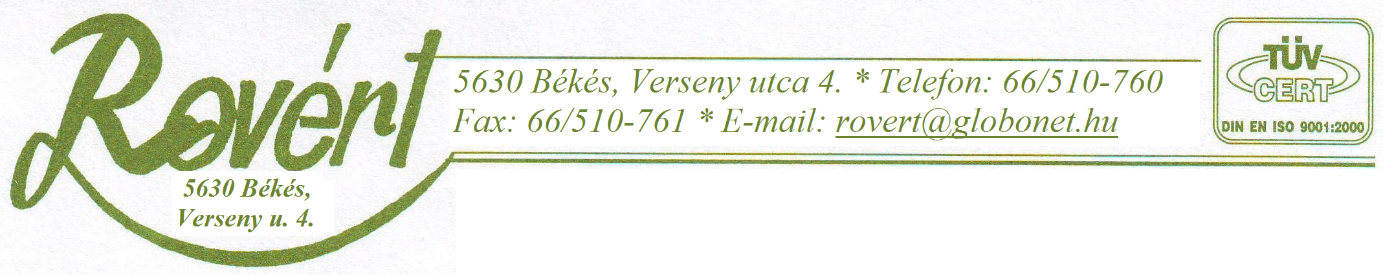 Budapest Főváros területén, 2019. június 1-től június 30-ig tervezett légi és földi ULV szúnyoggyérítések időpontjai A tavasz második felében rendkívül csapadékos volt az időjárás, amelynek következtében a megszokottnál jóval nagyobb számban és területen alakultak ki csípőszúnyog lárvatenyészőhelyek. Az elmúlt hetekben ezek egy részét sikerült biológiai módszerrel kezelni, azonban számos kisvíz elaprózva magántelkeken, illetve megközelíthetetlen területen található, amelyekből megindult a csípőszúnyogok tömeges kelése.  A következő időszakban intenzív földi kémiai kezeléseket tervezünk, de a várt rajzáscsúcs idejére légi kémiai beavatkozásra is szükség lesz.A júniusban földi és légi kémiai beavatkozások előzetes időpontja és területe az alábbi:         *Megjegyzés: az időjárás függvényében pótnapok a feltűntetett időpontokat követő 2          nap. A kezeléseket minden esetben összehangoljuk az Országos Katasztrófavédelmi Főigazgatóság által megrendelt szúnyoggyérítésekkel, ennek területe és időpontjai még nem ismertek.Budapest, 2019. június 1.								Dr. Fekete Gábor							    	  projektvezetőFöldi kezelések időpontjaiKerületTerület2019.06.11.2019.06.18.III.Római partPók u. ltp.CsillaghegyBékásmegyer ltp.KaszásdűlőRómai kempingMocsárosGázgyár óvoda környékeHarsány lejtő környéke2019.06.12.2019.06.19.2019.06.26.IV.Káposztásmegyeri ltp. I-II.Külső Szilágyi útSzilas patak mente közigazgatási határigBányató körüli területekHomoktövis ltp.Újpest-Megyeri ltp.Megyeri- Váci-Fóti utak által határolt részVárosi Kórház, Károlyi Kórház2019.06.15.IX.Nagyvárad tér parkjaiSzent István KórházSzent László KórházMerényi KórházRákóczi híd-Petőfi híd közötti,Duna parti terület2019.06.15.X.NépligetÚjhegyi ltp.2019.06.17.XI.GellérthegyBudai ParkszínpadFeneketlen tó környékeGoldmann ltp.LágymányosRákóczi híd-Petőfi híd közötti,Duna parti terület2019.06.12.2019.06.19.2019.06.26.XIII.Marina-partNépfürdő park-VizafogóHélia Hotel parkKereskedelmi és Hitel Bank parkSzent István park2019.06.06.XIV.VárosligetRákospatak, Körvasút2019.06.16.XVI.RákosszentmihálySzilas-patak mente Szent György lakótelepigCinkota parkjai2019.06.16.XVII.Agyaghegyi dűlőHelikopter lakóparkAkadémia Újtelep,Madárdomb.2019.06.16.XVIII.Pestszentlőrinc-Pestszentimre mocsaras területei melletti lakóövezetek2019.06.03.2019.06.17.XXI.Csepel Duna-part2019.06.03.2019.06.17.XXII.DunatelepHorgásztelepBudafok és Budatétény nyílt vízfelszínei menténRózsakertBaross Gábor ltp.2019.06.04.2019.06.18.XXIII.Soroksár ÓvárosLégi kezelések időpontjai KerületTerület2019.06.18-19.III.Duna-part, Csillaghegy, Óbudaisziget2019.06.18-19.IV.Duna-part, Farkas-erdő2019.06.18-19.XIII.Duna-part, Margit-sziget, Népsziget2019.06.18-19.XX.Duna-part, Ráckevei-Dunaág térsége2019.06.18-19.XXI.Duna-part, Csepel Rózsadomb, Duna-dűlő,Ráckevei-Dunaág térsége2019.06.18-19.XXII.Duna-part, Nagytétényi út, Háros-szigettérsége2019.06.18-19.XXIII.Duna-part, Királyerdő